Relatório de extensãoResumo do projetoResumo da açãoO curso de Farmácia em parceria com o Porto de Itajaí, realizou testes de glicemia e verificação de pressão arterial nos colaboradores da parte administrativa do porto de Itajaí. além disso foi destacado a importância de uma dieta balanceada e atividade física.pessoas envolvidas	ANEXOS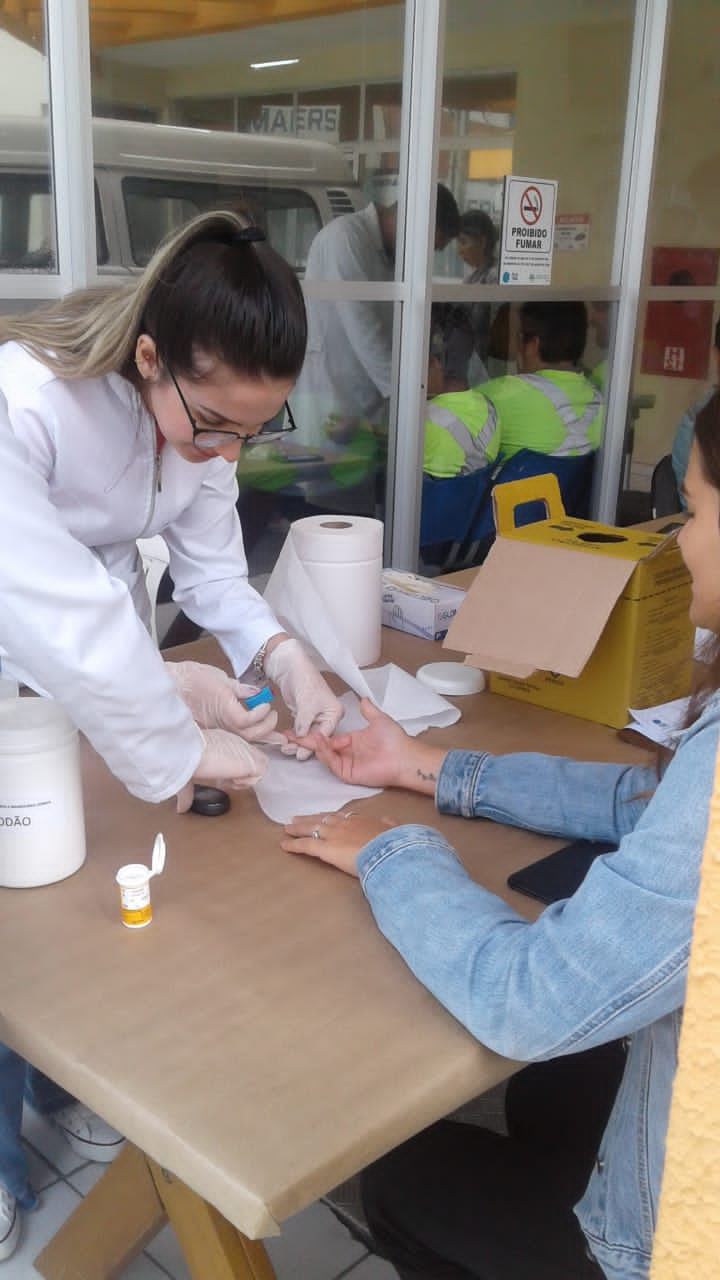 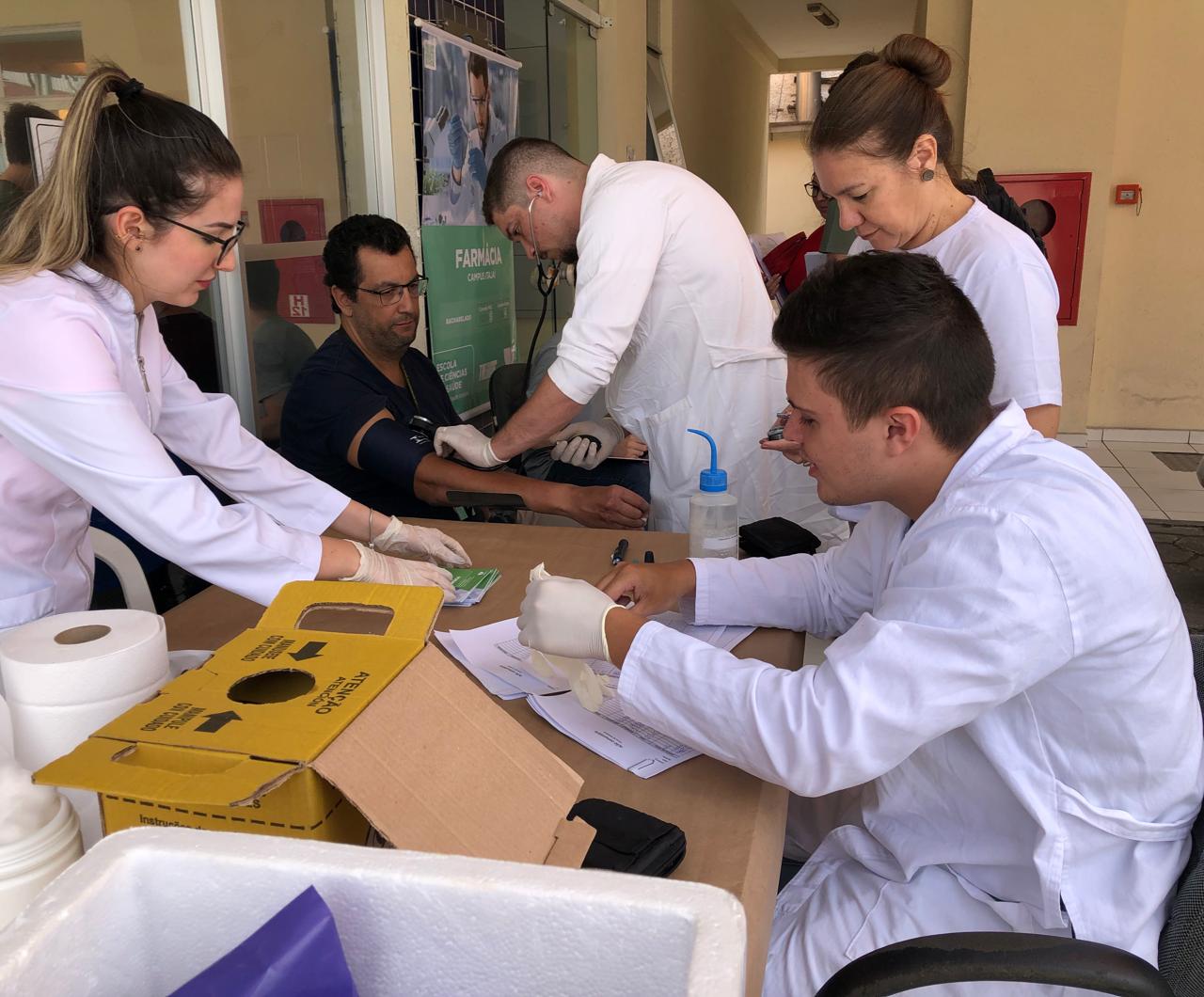 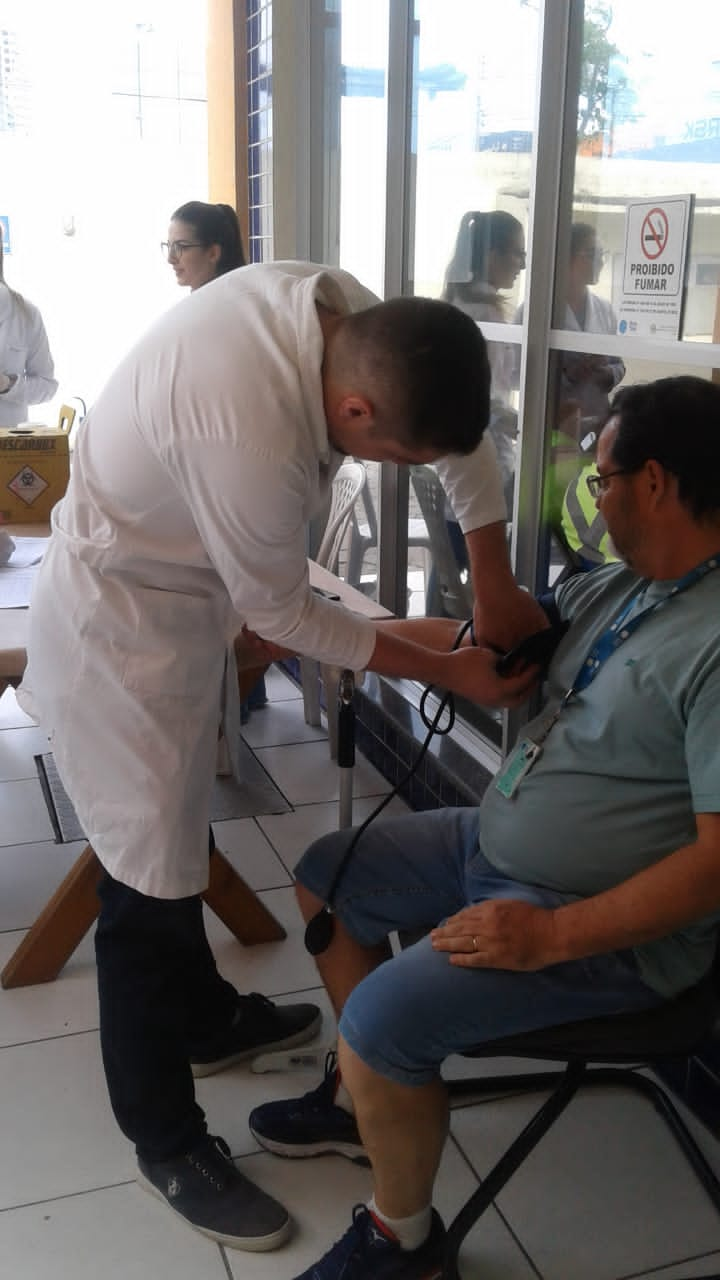 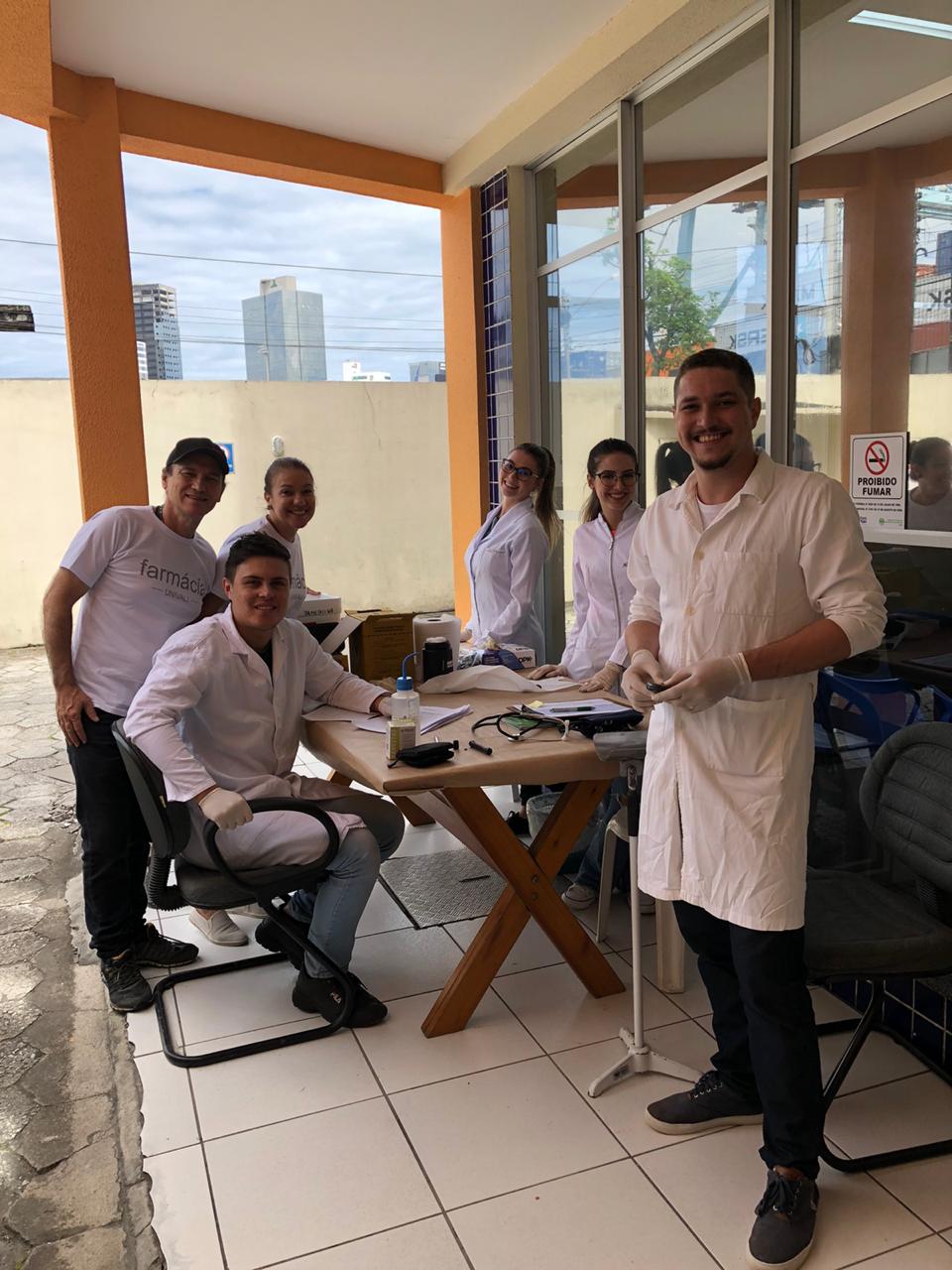 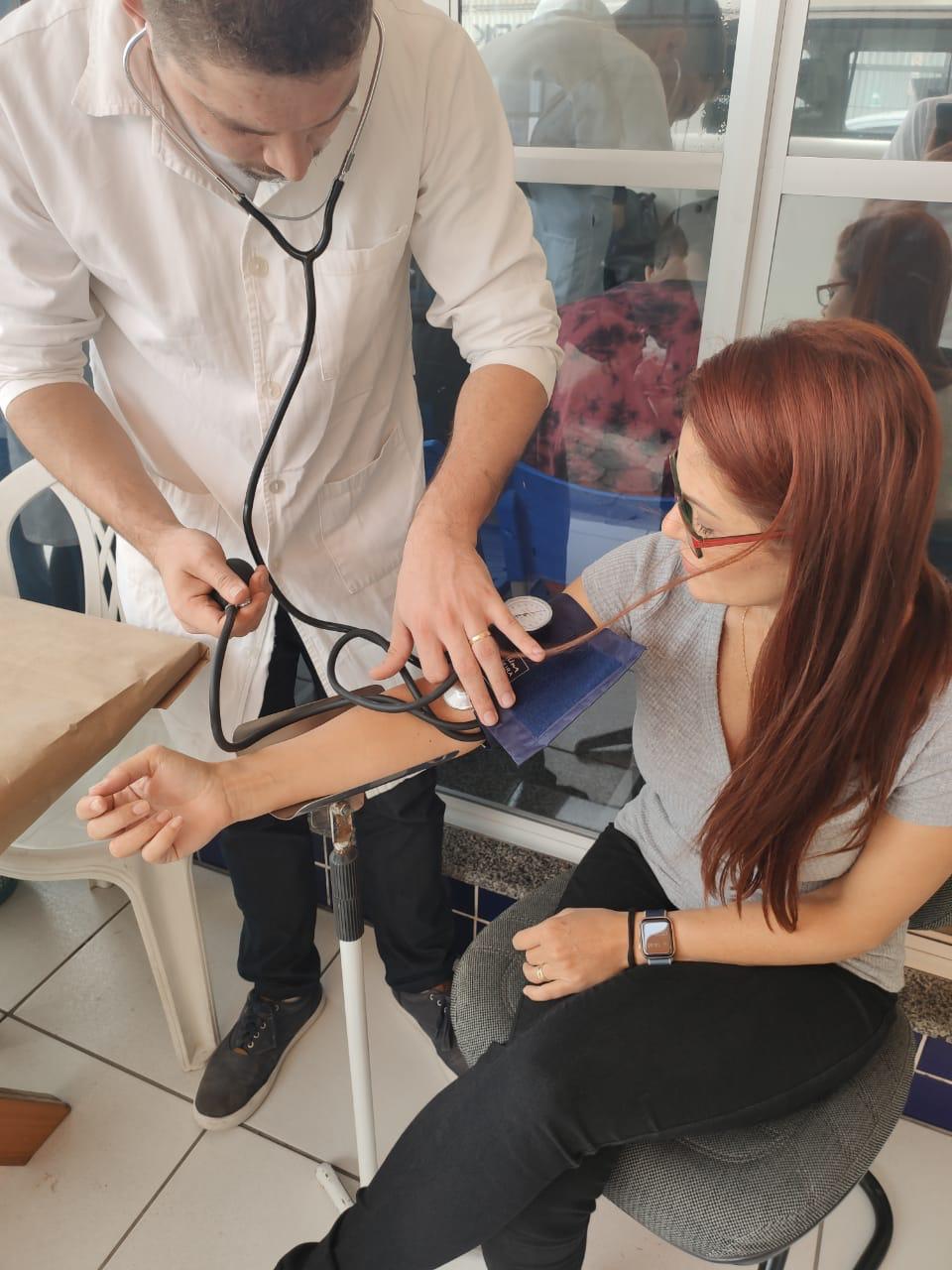 DataNome DA AÇÃONome DA AÇÃO28 de novembro de 2019Saúde do homem portuárioSaúde do homem portuárioHORÁRIOLOCAL/CIDADEPÚBLICO13h às 17:30hPorto de Itajaí43 empregados do portoDocentesAcadêmicosFuncionáriosAna Elisa de OliveiraAlana Bittencourt Fernandes LimaRenê Artur FerreiraBrenda Luiza FrainerEmerson Kauê da SilvaLuiz Felipe Ramos Ferretti